March 3, 2017Due to a change in the scanning process this year, we are unable to accept web copies of the 2016 Assessment Reports. The Assessment Reports were mailed out February 22, 2017.  If you did not receive a mailed copy you may contact Cassi Pomeroy by phone at 717-787-8612, or via email at Capomeroy@pa.gov . 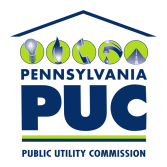 COMMONWEALTH OF PENNSYLVANIAPENNSYLVANIA PUBLIC UTILITY COMMISSIONP.O. BOX 3265, HARRISBURG, PA 17105-3265